Sat 9th & Sun 10th June 2018 on Silloth Green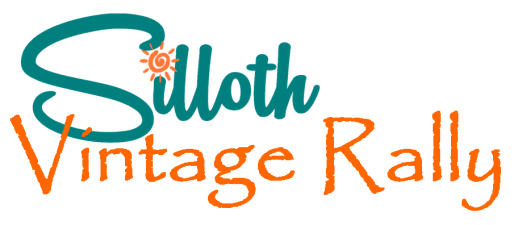 All classes of exhibits are welcome (e.g. Tractors, Traction Engines, Vintage, Classic & Sports Cars, Motorcycles, Commercial Vehicles, Light Commercials, Military Vehicles, Implements, Stationary Engines, Cycles, Collections and Trade Stands).NO EXHIBITORS, CAMPERS OR TRADE STALLS TO ARRIVE BEFORE6pm ON THURS 7th JUNE.  EARLY ARRIVALS WILL BE ASKED TO LEAVE.EXHIBITORSTYPE OF VEHICLE OR EXHIBIT:EXHIBITS MUST BE IN PLACE BY 10.00 AM.  No running machinery left unattended. All exhibitors must be in possession of current Public Liability Insurance Cover of at least £2,000,0000. All moving vehicles must be in possession of third party cover which must be produced on the day of the rally if requested.NB in the interest of safety, please ensure that anyone authorised to drive an exhibited vehicle at this event, holds a current driving licence. Please check with your own insurance that you are covered for exhibiting.TO BE COMPLETED BY EXHIBITORSTO BE COMPLETED BY CLUBS:Club Name..............................................................................   Club Secretary…….......................................................................Phone.....................................................................................   Email…........................................................................................* NO S.A.E. REQUIRED *  PLEASE TURN UP ON THE DAY & COLLECT YOUR ENTRY NUMBER(s) FROM THE SECRETARY’S TENT ON ARRIVALCompleted forms should be posted to: Mrs E. Wannop, East Cote Cottage, Skinburness Road, Silloth, CA7 4QH (Tel: 016973 32505). * CLOSING DATE FOR ENTRIES 1st MAY 2018 *Late entries will be accepted until 10am on the morning of the rally but will not be included in the programme.**ONLY ONE SOUVENIR PRESENTED PER EXHIBITOR REGARDLESS OF THE NO. OF ENTRIES**FREE CAMPING ON THE GREEN FOR EXHIBITORS ONLY                       TICK IF REQUIRED   For details of camping & accommodation for visitors and much more, check out the Vintage Rally website:www.vintagerally.co.ukClass:Make:Model:HP/CC:Year:Reg. No:Brief history to be included in Catalogue:Brief history to be included in Catalogue:Brief history to be included in Catalogue:Name:Name:Signature:Address:Address:Address:Postcode:Tel. No:Email:Owners NameTownMake & ModelYearReg NoCamping